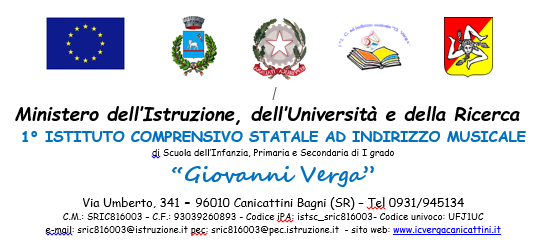 Consiglio orientativo Alunno: ___________________________________________classe 3^ sez. ____Il Consiglio di Classe, dopo aver considerato le competenze, le attitudini, i punti di forza, gli interessi  e la preparazione raggiunta dall’allievo/a, per il proseguimento degli studi,consigliala scelta del seguente percorso scolastico:ISTRUZIONE TECNICAISTRUZIONE TECNICASETTORE ECONOMICOSETTORE TECNOLOGICOAmm.Finan.Marketing – Biennio ComuneMecc.Meccatron. Ener. – Biennio ComuneTurismoElett. ed Elettrotec. – Biennio ComuneGrafica e ComunicazioneAgraria, Agroal.eAgroind. – Biennio Com.Sistema Moda – Biennio ComuneTrasporti e logistica – Biennio ComuneInfor. e Telecom. – Biennio ComuneChim.Mater.Biotecn. – Biennio ComuneCostr.,Amb. e Territorio – Biennio ComuneISTRUZIONE LICEALEISTRUZIONE LICEALELiceo classicoLiceo artisticoLiceo scientificoLiceo musicale e coreuticoMusicaleCoreuticoLiceo scientifico ad indirizzo sportivoLiceo delle scienze umaneLiceo scientifico opzione scienze applicateLiceo delle scienze umane opzione economico-socialeLiceo linguistico		ISTRUZIONE PROFESSIONALE		ISTRUZIONE PROFESSIONALESETTORE SERVIZISETTORE INDUSTRIA E ARTIGIANATOAgricoltura, sviluppo rurale,valorizzaz. Dei prodotti del territorio e gestione delle risorse forestali e montaneIndustria e Artigianato per il made in ItalyPesca Commerciale e Produzioni ItticheManutenzione e assistenza tecnicaGestione delle acque e risanamento ambientaleServizi Culturali e dello SpettacoloServizi per la Sanità e l’Assistenza SocialeArti ausiliarie delle Professioni Sanitarie: OdontotecnicoArti ausiliarie delle Professioni Sanitarie: OtticoEnogastronomia e l’ospitalità alberghieraServizi commercialiIeFP – presso i centri di Formazione Professionale RegionaliIeFP – presso i centri di Formazione Professionale RegionaliIeFP – Percorso di Sussidiarietà – Triennale (qualifica IeFP)IeFP – Percorso di Sussidiarietà – Triennale (qualifica IeFP)IeFP – Percorso di Sussidiarietà – Qudriennale (qualifica IeFP)IeFP – Percorso di Sussidiarietà – Qudriennale (qualifica IeFP)Qualunque sceltaQualunque sceltaApprendistatoApprendistatoNessuna Scelta ComunicataNessuna Scelta ComunicataPer il Consiglio di classeIl docente coordinatoreIl Dirigente Scolastico  